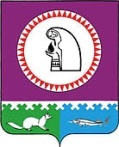                                                                                       ПРОЕКТО внесении изменения в постановление администрации Октябрьского района от 03.09.2014 № 3168 1. Внести в приложение № 2 к постановлению администрации Октябрьского района     от 03.09.2014 № 3168 «О Порядке составления проекта решения Думы Октябрьского района о бюджете муниципального образования Октябрьский район на очередной финансовый год и плановый период» изменение, изложив строку 40 таблицы в следующей редакции:«  ».		2. Опубликовать постановление в официальном сетевом издании «октвести.ру».           		3. Контроль за выполнением постановления возложить на заместителя главы Октябрьского района по экономике, финансам, председателя Комитета по управлению муниципальными финансами администрации Октябрьского района Куклину Н.Г.Глава Октябрьского района			                                                   С.В. Заплатин                     Муниципальное образование Октябрьский район                          АДМИНИСТРАЦИЯ ОКТЯБРЬСКОГО РАЙОНА                                   ПОСТАНОВЛЕНИЕ                     Муниципальное образование Октябрьский район                          АДМИНИСТРАЦИЯ ОКТЯБРЬСКОГО РАЙОНА                                   ПОСТАНОВЛЕНИЕ                     Муниципальное образование Октябрьский район                          АДМИНИСТРАЦИЯ ОКТЯБРЬСКОГО РАЙОНА                                   ПОСТАНОВЛЕНИЕ                     Муниципальное образование Октябрьский район                          АДМИНИСТРАЦИЯ ОКТЯБРЬСКОГО РАЙОНА                                   ПОСТАНОВЛЕНИЕ                     Муниципальное образование Октябрьский район                          АДМИНИСТРАЦИЯ ОКТЯБРЬСКОГО РАЙОНА                                   ПОСТАНОВЛЕНИЕ                     Муниципальное образование Октябрьский район                          АДМИНИСТРАЦИЯ ОКТЯБРЬСКОГО РАЙОНА                                   ПОСТАНОВЛЕНИЕ                     Муниципальное образование Октябрьский район                          АДМИНИСТРАЦИЯ ОКТЯБРЬСКОГО РАЙОНА                                   ПОСТАНОВЛЕНИЕ                     Муниципальное образование Октябрьский район                          АДМИНИСТРАЦИЯ ОКТЯБРЬСКОГО РАЙОНА                                   ПОСТАНОВЛЕНИЕ                     Муниципальное образование Октябрьский район                          АДМИНИСТРАЦИЯ ОКТЯБРЬСКОГО РАЙОНА                                   ПОСТАНОВЛЕНИЕ                     Муниципальное образование Октябрьский район                          АДМИНИСТРАЦИЯ ОКТЯБРЬСКОГО РАЙОНА                                   ПОСТАНОВЛЕНИЕ«»2023г.№пгт. Октябрьскоепгт. Октябрьскоепгт. Октябрьскоепгт. Октябрьскоепгт. Октябрьскоепгт. Октябрьскоепгт. Октябрьскоепгт. Октябрьскоепгт. Октябрьскоепгт. Октябрьское40Проекты муниципальных правовых актов об утверждении муниципальных программ (о внесении изменений в утвержденные муниципальные программы) на очередной финансовый год и плановый периодОтветственные исполнители муниципальных программдо 15 ноябряАдминистрация Октябрьского районадо 10декабря 